Поурочное планирование для уч-ся 1-г классВторник, 12 маяЛитературное чтение Тема : «Весёлые стихи для детей К. Чуковского, О. Дриза, О. Григорьева.».а ) Работа по учебнику с.12-13, Выразительное чтение стихотворных произведений. Характеристика героя стихотворения б ) Сайт РЭШ урок №54-55 посмотреть по ссылке https://resh.edu.ru/subject/lesson/3982/start/186654/ https://resh.edu.ru/subject/lesson/4017/main/195588/Математика Тема: «Таблица сложения» 1) Работа по учебнику с.72 №2,3 (письменно),выучить таблицу2) Раздел  «Сложение и вычитание до 20. Повторение.» Тема: «Сложение и вычитание: переход через 10» на сайте Учи.ру.3) РЭШ – урок 58 посмотреть видео по ссылке: https://resh.edu.ru/subject/lesson/5209/start/162059/Русский язык Тема:« Особенности глухих и звонких согласных звуков..»а ) Пройти теориюс.92-95, выучить  правило с.93б ) Работа по учебнику с. 88-89 Упр.1, 6.(письменно). Упр 2,3,4,5,7(устно).в) Тема  «Звуки и буквы» Раздел «Звонкие и глухие согласные» Выполнить задания на сайте Учи.ру.г) Пройти по ссылке и посмотреть видеоурок: https://www.youtube.com/watch?v=8v95DNkNxrsТехнология Тема: «Праздники и традиции весны. Какие они? Изделие «Праздничное яйцо».1) Работа над изготовлением праздничного яйца.2 ) Пройти по ссылке и посмотреть видеоурок:https://www.youtube.com/watch?v=mPVenfQYjPwСреда, 13 маяМатематика Тема: «Таблица сложения» 1) Работа по учебнику с.73 №3,5,6 (письменно),№ 2,  «Занимательные рамки» (устно)2) Раздел  «Сложение и вычитание до 20. Повторение.» Тема: «Сложение и вычитание: переход через 10» на сайте Учи.ру.3) РЭШ – урок 58 посмотреть видео по ссылке: https://resh.edu.ru/subject/lesson/4169/start/162084/Окружающий мир Тема: «Почему в автомобиле и поезде нужно соблюдать правила безопасности?» а) Работа по учебнику с.68-6)б )Работа в рабочей тетради с.48-49.(письменно)в) Пройти по ссылке и посмотреть видеоурок  на Сайте  РЭШ урок  №30  https://resh.edu.ru/subject/lesson/5542/start/154806/Родной (русский язык) Тема: «Орфографический словарь. Словарные слова. » 1) Перейти по ссылке для просмотра 	https://www.youtube.com/watch?v=FIqGgh-AlHE2) Выучить слова 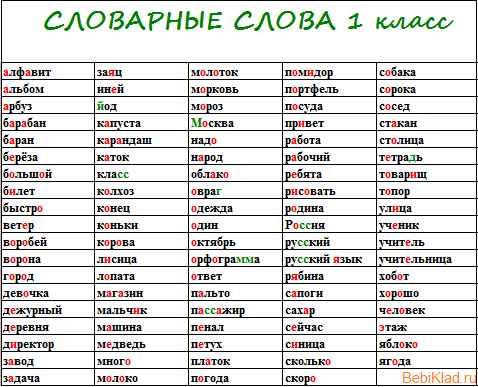 3) Выучить 10 слов и записать в тетрадь.Четверг, 14 маяМатематикаТема: «Странички для любознательных» 1) Работа по учебнику с.76 №2,3,4,5(письменно),№ 1,6,7(устно)2) Раздел  «Сложение и вычитание до 20. Повторение.» Тема: «Сложение и вычитание: переход через 10» на сайте Учи.ру.Литературное чтение Тема : «Весёлые стихи для детей И. Токмаковой, К. Чуковского, И. Пивоварова,О. Григорьева,»а ) Работа по учебнику с.14-21, , Выразительное чтение стихотворных произведений. Характеристика героя стихотворения б )Сайт РЭШ урок № 56-57   посмотреть по ссылке : https://resh.edu.ru/subject/lesson/4176/start/222685/https://resh.edu.ru/subject/lesson/4055/start/190355/Русский язык Тема: «Особенности проверочных и проверяемых слов для парных согласных.»а) Работа по учебнику Пройти теориюс.96-98, выучить  правило с.97с.98.Упр  10,11,12,13.(письменно). .Упр 8,9  (устно).б)Раздел «Звуки и буквы.» Тема: «Непарные звонкие и глухие согласные звуки».  Выполнить задания на сайте Якласс.г) Пройти по ссылке и посмотреть видеоурокhttps://www.youtube.com/watch?v=piRvqIPY03oПятница, 15 маяРодной (русский язык) Тема: «Стихи о животных, загадки о животных.»а)  выучить стихотворение о животномб) придумать свою загадку о животномв) Пройти по ссылке и посмотреть видеоурок https://www.youtube.com/watch?v=EsQwUwyFEikОкружающий мир. Тема: «Почему на корабле и в самолете нужно соблюдать правила безопасности?»а) Работа по учебнику с.70-71б )Работа в рабочей тетради с.48-49.(письменно)в)Пройти по ссылке и посмотреть видеоурок : https://resh.edu.ru/subject/lesson/4003/start/78555/Музыка Тема : «Ничего на свете лучше нету..»а )Посмотреть видео на сайте по ссылке: https://www.youtube.com/watch?v=adoX7Tt1xKI б)выучить песню бременских музыкантов  «Ничего на свете лучше нету..»понедельниквторниксредачетвергпятница1МатематикаЛитературное чтениеМатематикаМатематика Шахматы (Талыбова Г. А)2Литературное чтениеМатематикаОкружающий мирФиз-ра (Талыбова Г.А)Родной язык (Магомедова З.М)Родной (русский) язык3 Русский языкРусский языквнеурочкаЛитературное чтениеОкружающий мир4Родной язык (Магомедова З.М)Родной (русский) языкФиз-ра (Талыбова Г.А)Родной язык (Магомедова З.М)Родной (русский) языкРусский языкМузыка5ИЗОТехнология